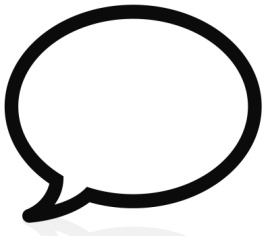 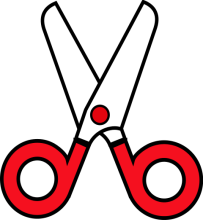 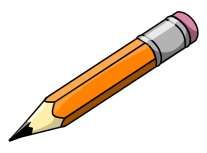 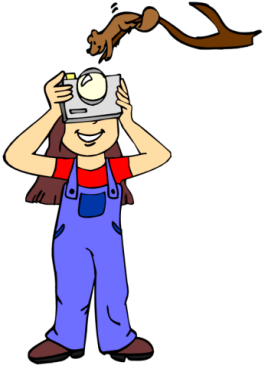 LiteracyCreate a characterDraw a spooky Halloween character and write a description of them.Reading for enjoymentFind a story to read for enjoyment or have someone read to you. Be prepared to tell us what you thought of it.StorytellingTim the storyteller has been creating stories with our classes. Can you invent a short story to share with the class?Pyramid spellingPractise these common words using Pyramid writing. so  very  every  two  only  over  any  water  many aananyNumeracy + MathsNumeracyPractise counting in 10’s and 2’s.Try forwards and then backwards for a challenge.Online number gameType into Google‘Oswego give the dog a bone’ then click on the first link.Try to find the numbers on the Hundred Square as quickly as you can.Bonds to 10Get someone at home to pick a number from 0-10. Say or show on your fingers how many more you need to make 10. Try to be as quick as possible.MeasureFind 5-10 items in your house. Put them in order from:-smallest to tallest-Lightest to heaviest-longest to shortest-narrow to wideOtherGymnasticsWe have been learning balances and rolls in P.E. Can you put some of these together to make a short routine to share with the class.Fireworks ArtCreate a colourful picture of a Fireworks night scene. Be creative with what materials you use. We can provide black paper if needed.Outdoor ExerciseGo out for a walk, a cycle, a scoot or a jog. Do anything that will get you out the house and moving for at least 30 minutes. Exercise helps us learn!The BodyWhat do you still want to know about the body? Use the internet, books or ask someone at home. Share your facts with the class. 